Keep me home if . . .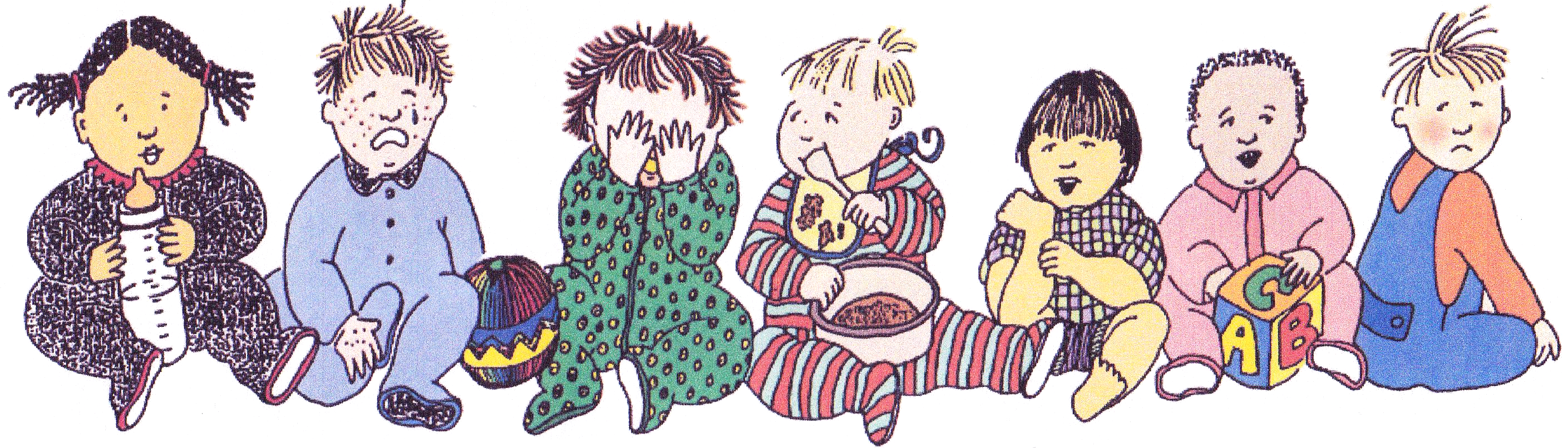 